Что делать с музыкальным произведением в ДШИ?Мало кто понимает, как нужно готовить музыкальное произведение для выступления на публике. Выучить и сыграть наизусть – этого недостаточно, важно добавить ещё несколько пунктов, чтобы слушателю понравилось.Каждому исполнителю, на любом музыкальном инструменте нужно понимать и держать мысль в голове:- Нужно играть для слушателя, играть надо так, чтобы ему понравилось, я должен для этого сделать всё необходимое.Такая мысль приводит к тому, что нужно играть не так как вздумается, иногда не так, как нам хочется, а нужно так, чтобы понравилось слушателю, чтобы зацепить его внимание и интерес, для этого музыканты столетиями формировали правила для того, чтобы слушателю всё нравилось.Поговорим как раз об некоторых моментах, которые нужно добавить в свою игру.Выучить наизустьЯ уже говорил, что самое первое, что нужно сделать — это выучить наизусть, и выучить так, чтобы не ошибаться и играть без запинок и помарок. Иначе, всё, о чем пишу далее не имеет смысла. Потому что, с ошибками и с запинками никто не хочет слушать.Выровнять под метрономЭто нужно делать для того, чтобы в точности соблюдать ритм написанных в нотах и темп, ну то есть скорость. Темп обычно нарисован на нотах в левой стороне. Он обозначает конкретную скорость, с которой нужно играть. Поэтому нужно играть под метроном, чтобы играть по замыслу автора.Метроном помогает выровнять ритмические рисунки так, чтобы они звучали чётко. Ещё метроном помогает не ускорять и не замедлять произведения.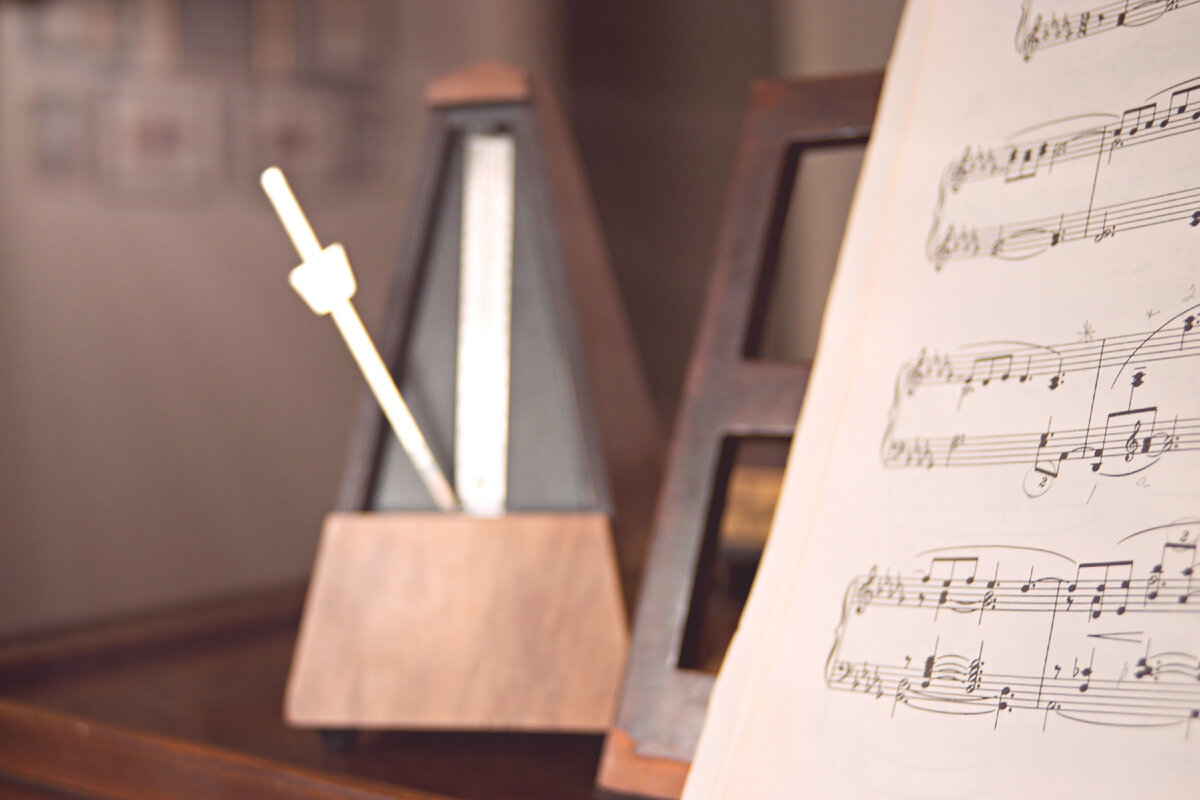 Это механический метроном Добавить динамические оттенки и фразировкуПроще говоря динамику, где-то нужно играть громко, а где-то тихо 🤫, это написано в нотах. Динамика помогает раскрыть замысел автора, сделать музыку интереснее и помогает проникнуться характером произведения.От динамики зависит и настроение, то есть, по сути, это способ привлечь зрительское внимание. Если слушатель внимательно следит за вашей музыкой, значит, она интересная.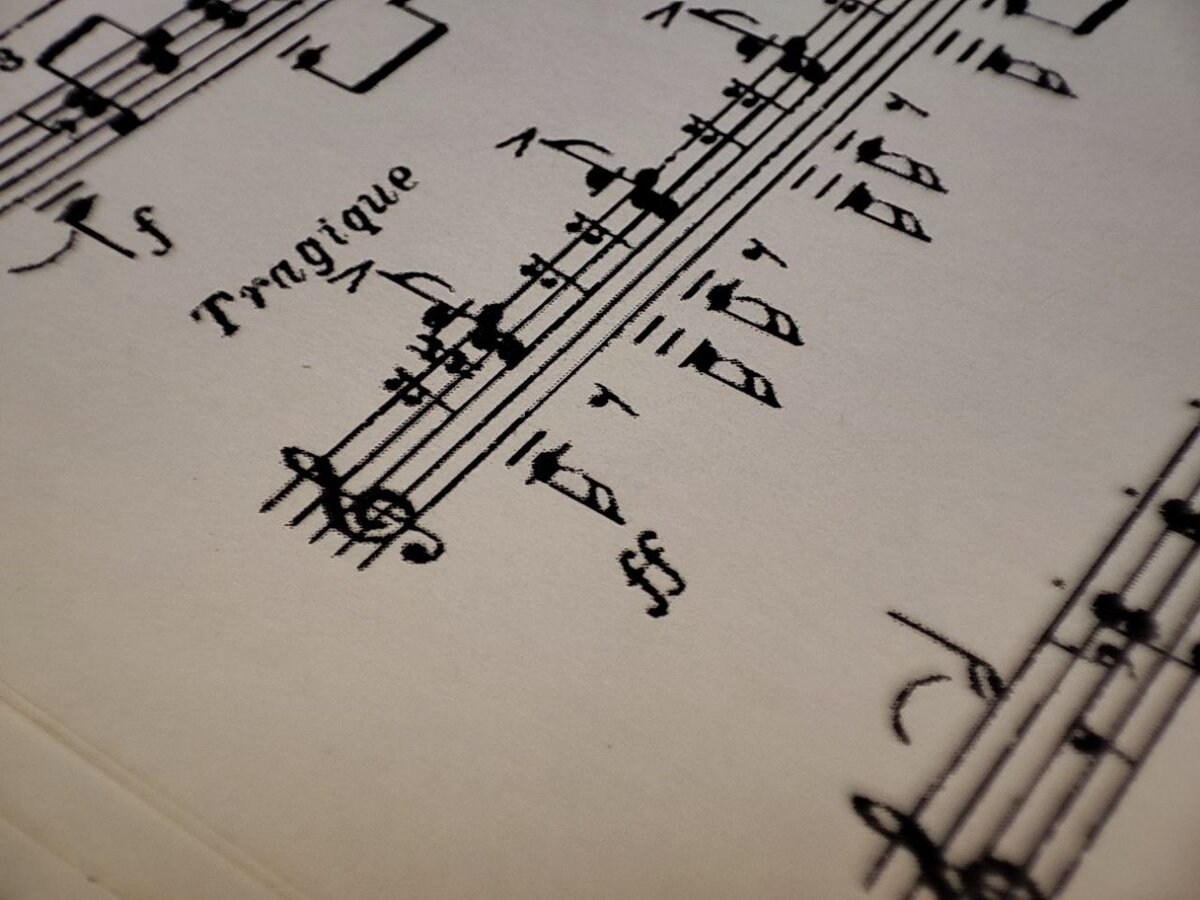 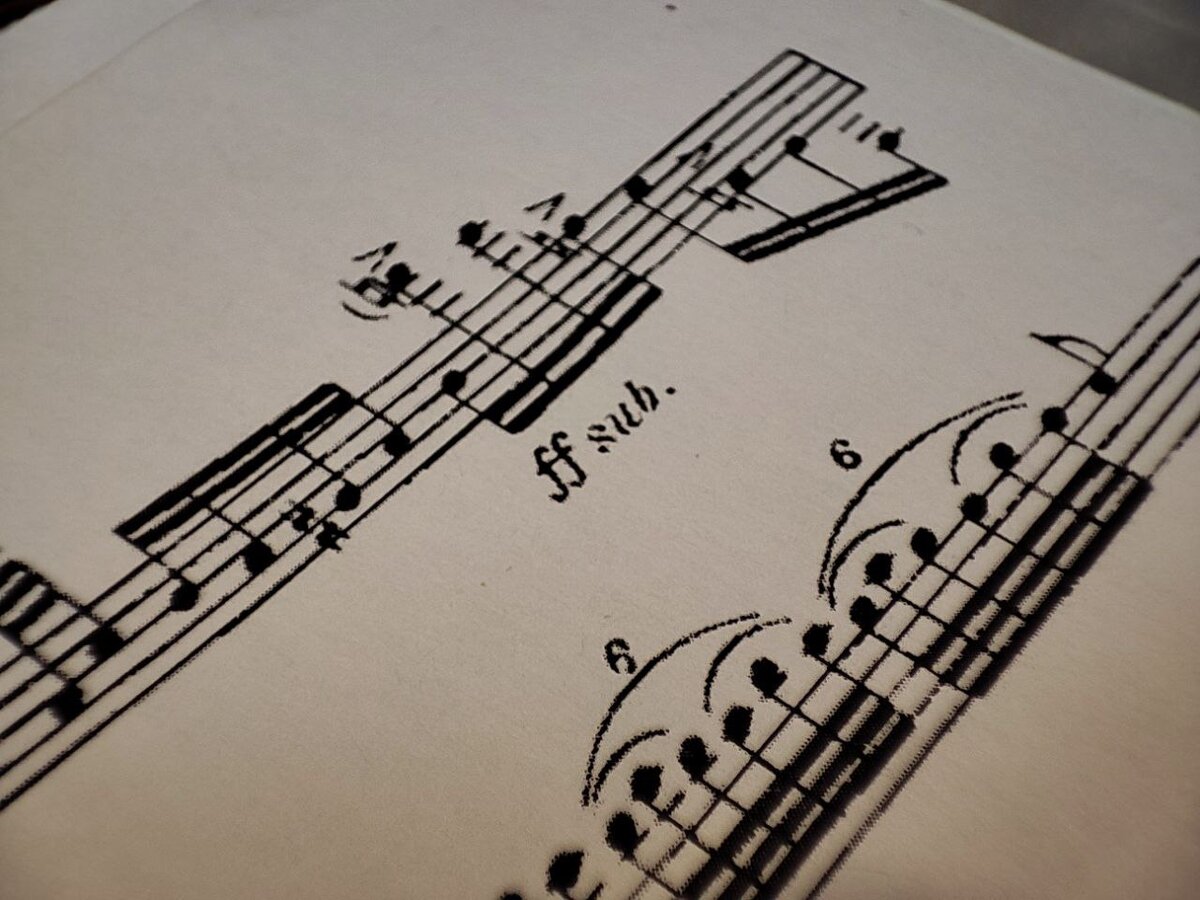 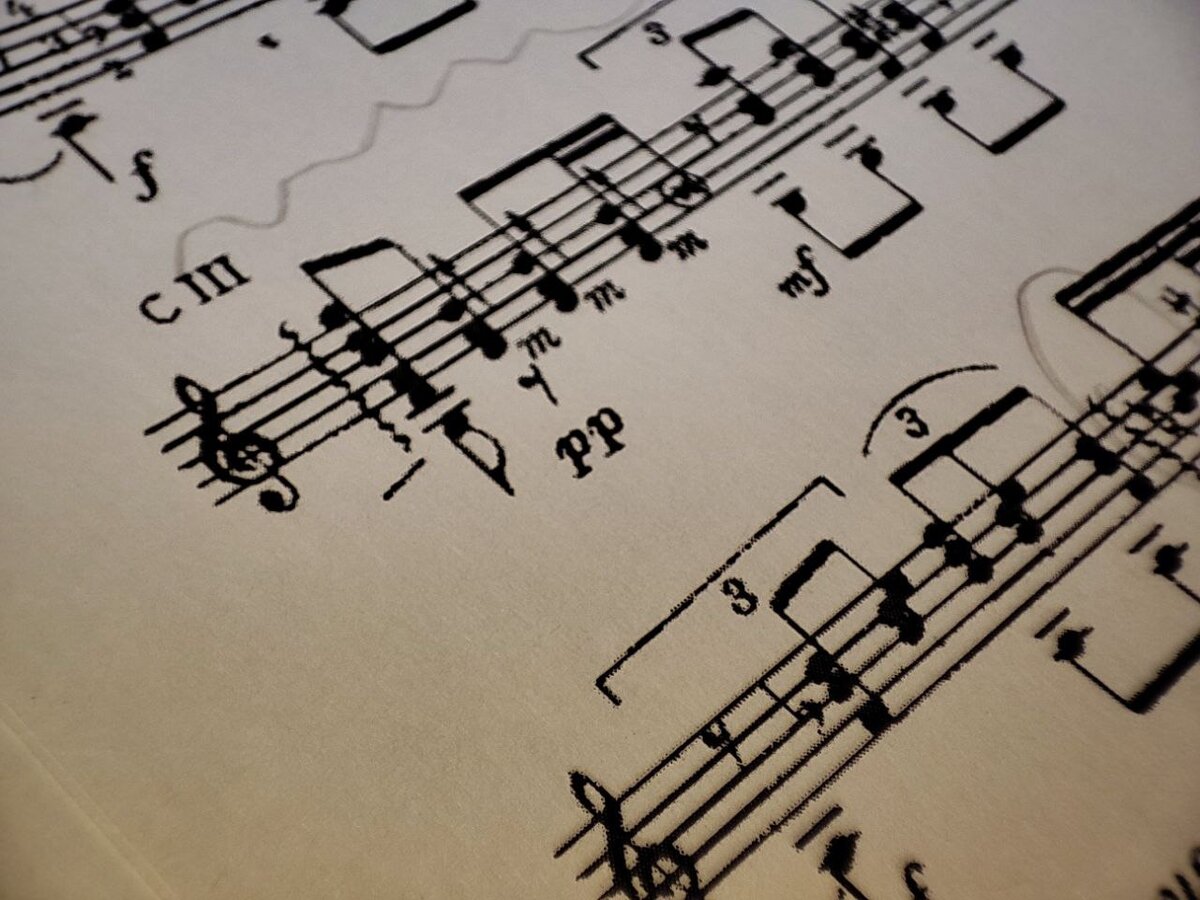 Динамика – обозначается в нотах итальянскими словами форте (громко) ипиано (тихо).pp – пианиссимо – очень тихоP – пиано – тихоmp – мецо пиано – не очень тихоmf –мецо форте – не очень громкоf – форте – громкоff – фортиссимо –Очень громко< Крещендо – постепенно усиливая звук> Диминуэндо – постепенно ослабляя звукЧто такое фразировка, очень трудно объяснить словами, но если текстом объяснить, то вот так:Фразиро́вка — средство музыкальной выразительности, представляющее собой художественно-смысловое выделение музыкальных фраз в процессе исполнения путем разграничения периодов, предложений, фраз, мотивов с целью выявления содержания, логики музыкальной мысли. Выполняется при помощи цезур и фразировочных лиг, а также оттенков музыкальной динамики.Также под фразировкой понимают характер, манеру игры или пения какого-либо исполнителя. Правильная фразировка — одно из важнейших умений музыканта. Неотъемлемой частью искусства правильной фразировки является верное употребление музыкальных штрихов — легато, стаккато и др.Фразировка - это дыхание в музыке, это подражание голосу. Когда фразировка отлажена хорошо, то кажется, что музыка дышит.ШтрихиШтрихи — это способы извлечения звука на музыкальных инструментах (легато, стаккато, на смычковых инструментах также спиккато и др.). Придают звучанию различный характер и окраску. Обусловлены стилистикой, содержанием произведения, исполнительским замыслом и фразировкой.Штрихи в общем представлении – это корректировка длинны нот. Ноту можно играть покороче или связанно.это влияет на характер в музыке, например, если играть стаккато, то будет казаться, что происходит что-то такое, хитрое или быстрое или игривое. Легата помогает нам сделать что-то более романтичное, что-то более плавное или даже грустное. Не стоит пугаться количества задач, потому что в музыкальной школе они все выполняются в упрощённом виде, порой даже в примитивном, важно чтобы все компоненты присутствовали в музыке, тогда, она будет звучать, трогать сердца слушателей и нравится.